I.	IDENTIFICACIÓN DEL OFERENTE: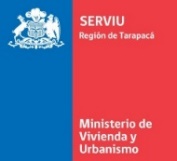 II.	IDENTIFICACIÓN REPRESENTANTE (S) LEGAL (ES) PERSONA JURÍDICA:Iquique, ______ de _________ de 2022.II.	IDENTIFICACIÓN REPRESENTANTE LEGAL DE LA EMPRESA:Iquique, ______ de _________ de 2022.Yo, _________________________________________, cédula nacional de identidad N° _______________, domiciliado en _____________________________________, en mi calidad de oferente o representante legal de _____________________________________, declaro que conozco y acepto las bases del “CONCURSO OFERTA PARA ENTIDADES PATROCINANTES, INMUEBLE DENOMINADO “LOTE BORO PONIENTE” SECTOR EL BORO, COMUNA DE ALTO HOSPICIO”, así como el marco normativo y presupuestario del Programa Fondo Solidario de Elección de Vivienda, reglamentado por el D.S. 49 de V. y U., de 2011 y sus modificaciones.Iquique, ______ de __________ de 2022.Compromiso de cumplimiento de todos los atributos del PAS indicados en las bases técnicas y anexos 6 a 9.Nuestra entidad patrocinante se compromete a ejecutar el Plan de Acompañamiento Social del proyecto “LOTE BORO PONIENTE” SECTOR EL BORO, COMUNA DE ALTO HOSPICIO”, de acuerdo con la exigencia normativa dada por el D.S. 49 de V. y U. de 2011 y sus modificaciones.Iquique,______ de  __________ de 2022.Yo, _________________________________________, cédula nacional de identidad N° _______________, domiciliado en _____________________________________, en mi calidad de oferente o representante legal de _____________________________________, declaro que durante el desarrollo e implementación del Plan de Acompañamiento Social del proyecto “CONCURSO OFERTA PARA ENTIDADES PATROCINANTES, INMUEBLE DENOMINADO “LOTE BORO PONIENTE” SECTOR EL BORO, COMUNA DE ALTO HOSPICIO”, _______ (N°) profesionales del área social trabajarán con dedicación exclusiva el proyecto durante todas las etapas que considere dicho plan de trabajo. _________________________________________________RUT Y FIRMA DEL OFERENTE o REPRESENTANTE LEGALIquique, ______ de __________ de 2022.Nuestra Entidad Patrocinante se compromete a ejecutar el Plan de Acompañamiento Social para el proyecto, con el equipo de personas que se describe en el cuadro siguiente (página 2), conforme las características y funciones de los perfiles de cargo señaladas en las Bases Técnicas.Las personas singularizadas en el cuadro precedente a través de este documento aceptan y comprometen su participación, en el diseño y/o ejecución del Plan de Acompañamiento Social del “CONCURSO OFERTA PARA ENTIDADES PATROCINANTES, INMUEBLE DENOMINADO “LOTE BORO PONIENTE” SECTOR EL BORO, COMUNA DE ALTO HOSPICIO”, si resultara adjudicada la oferta, presentada por ______________________________, R.U.T. N° ________________________ (señalar nombre y RUT de la empresa).Es preciso hacer presente que la Entidad Patrocinante se verá obligada a cumplir con la cantidad de profesionales y jornadas que se indican en el presente formulario, las cuales, SERVIU tendrá la facultad de fiscalizar para el correcto cumplimiento del encargo._________________________________________________RUT Y FIRMA DEL OFERENTE o REPRESENTANTE LEGALIquique, ______ de __________ de 2022._________________________________________________RUT Y FIRMA DEL OFERENTE o REPRESENTANTE LEGAL  Iquique, ______ de __________ de 2022.El acompañamiento social, deberá incluir la figura de un profesional coordinador del PAS y la de otro(s) profesionales ejecutores. Así también, se considera pertinente la participación de equipo de apoyo profesional para estrategias orientadas a la integración de los grupos y a la resolución de conflictos, así como de equipo de apoyo para labores en terreno y de digitación. A continuación, se señalan características y funciones del equipo PAS.Se hace presente que de acuerdo al propósito de las actividades también se debe contemplar la participación de equipo del área técnica.____________________________________________________RUT Y FIRMA DEL OFERENTE o REPRESENTANTE LEGALIquique, ______ de __________ de 2022.Una vez adjudicado el concurso, Las Entidades Patrocinantes deberán involucrar a las familias asignadas por SERVIU en el desarrollo del diseño del proyecto habitacional.A continuación, se indican algunos de los temas que deben ser abordados con las familias para la presentación del proyecto técnico.1. Características del terreno: descripción de condiciones geográficas y morfológicas del terreno (cotas de nivel, árboles de tamaño importante, construcciones existentes, rellenos, escombros, ríos, canales, acequias, desniveles importantes, pendiente respecto de conexión con alcantarillado y, en general, cualquier aspecto relevante existente).1.1. Viabilidad técnica: densidad, constructibilidad, ocupación de suelo y en general, revisión de normas aplicables que definan el máximo de unidades posibles a proyectar. Incluir factibilidades de servicios.1.2. Viabilidad legal: situación legal de los propietarios, condiciones para venta, afectaciones por servidumbre, etc.1.3. Viabilidad financiera: precio del terreno, subsidios aplicables según tipología de proyecto, financiamiento máximo por postulante, etc.2. Localización, servicios y equipamientos cercanos.3. Presentación del conjunto habitacional.- planos, maquetas y especificaciones técnicas del proyecto de viviendas y del loteo.- Explicar si la vivienda es social y los efectos de contar o no con esta calidad de vivienda social (por ejemplo, pago de contribuciones).- Describir cómo el proyecto aborda los siguientes aspectos:- Seguridad residencial: control visual a espacios comunes, iluminación, cierres opacos en áreas verdes, cierres perimetrales.- Geometría y accesibilidad de las áreas verdes: ¿qué hace que esa área verde sea un espacio seguro y utilizable?- Equipamiento: identificar el equipamiento obligatorio y distinguirlo claramente del equipamiento adicional, establecer a qué necesidades de las familias responde el equipamiento adicional.- Habitabilidad de las viviendas: artículo N°4 de la OGUC cumplimiento acreditaciones (término, acústico, resistencia al fuego); ventilación y condensación; en general, identificar las condiciones del diseño que favorezcan la privacidad y bienestar de las familias.- En general, explicar cómo el proyecto habitacional recoge las características y necesidades de las familias: discapacitados, adultos mayores, niños, jóvenes, pertinencia cultural/indígena, perspectiva de género.4. Característica de los proyectos en régimen de copropiedad inmobiliaria: ¿qué gastos comunes implica este proyecto? ¿qué consecuencias negativas tiene el NO pago de gastos comunes en la mantención de obras y su funcionamiento? Estacionamientos: cuántos son, dónde se ubican y cómo se define su uso.5. Ficha resumen del propuesto del proyecto.6. Constructora que ejecutará el proyecto.Esta escuela se realizará en proyectos que alcancen el 75% de avance de las obras ya que el propósito es reforzar determinados contenidos en la etapa cercana a la entrega de las viviendas. La escuela se organizará en un mínimo de tres talleres que incluyan los siguientes contenidos:Uso, cuidado y mantención de las viviendas y equipamiento: instrucciones prácticas y específicas de acuerdo a las características del conjunto habitacional. La Entidad Patrocinante deberá elaborar un Manual de Uso Práctico, breve y específico, redactado en lenguaje simple y accesible, con explicación de los conceptos técnicos para una mejor comprensión del asignatario/propietario. Entre otros temas, se debe incluir:Uso, cuidado y mantención de bombas de impulsión.Uso, cuidado y mantención de calefón.Ventilación de las viviendas.Uso, cuidado y mantención de las áreas verdes.Manejo de basura (con o sin sala de basura).Manejo de red húmeda y red seca.Uso eficiente de los recursos energéticos (luz, agua, gas).Plan de emergencia en caso de catástrofe.Funcionamiento del servicio post venta, en especial, durante los primeros 30 días desde la entrega de las viviendas. La Entidad Patrocinante en conjunto con la constructora deberá entregar a las familias beneficiarias, un informativo del procedimiento para el servicio de post venta y publicar estos informativos en lugares visibles. El informativo deberá ser visado por SERVIU y, si fuese necesario, elaborar los contenidos identificados como imprescindibles.Obligaciones que asume el propietario de una vivienda construida con subsidio del Estado (obligación de habitar la vivienda, no arrendar, cumplir con el pago de servicios básicos y gastos comunes cuando corresponda). Apoyado por un informativo que deberá ser visado por OOHH y, si fuese necesario, elaborar los contenidos identificados como imprescindibles.Trámites asociados al cierre administrativo de los proyectos (renuncias, reemplazos, sustituciones y otros). Apoyado por un informativo que deberá ser visado por OOHH y, si fuese necesario, elaborar los contenidos identificados como imprescindibles.Ley de Copropiedad y funcionamiento de la administración de las copropiedades (órganos de administración, reglamento de copropiedad, normas de convivencia, deberes y derechos, bienes comunes, gastos comunes, instancias de solución de conflictos). Apoyado por un informativo que deberá ser visado por OOHH y, si fuese necesario, elaborar los contenidos identificados como imprescindibles.I. Etapa diagnóstico y organización de la demanda.A) propuesta de actividades para detectar necesidades de EQUIPAMIENTO COMUNITARIO ADICIONAL.1. Presentación general de la propuesta y su justificación.2. Descripción de las actividades a desarrollar. Objetivos, participantes (postulantes o beneficiarios, jóvenes, niños, adultos mayores), metodología, productos esperados, infraestructura, recursos humanos y recursos materiales.(agregar todas las filas que se requiera)II. Estrategias de intervención en los Planes de Acompañamiento Social.B) Material educativo de apoyo ofrecido para las capacitaciones e incorporación de señaléticas o mensajes preventivos y educativos en artefactos de las viviendas y equipamiento.1. Listar y describir material educativo de apoyo que se compromete utilizar en el ciclo de capacitaciones de reforzamiento para preparar la entrega de las viviendas.(agregar todas las filas que se requiera)2. Listar y describir señaléticas o mensajes preventivos y educativos en artefactos de las viviendas de equipamiento que sugieren incorporar en el proyecto.(agregar todas las filas que se requiera)C) Estrategia de intervención para la integración de las familias con los vecinos del entorno inmediato y redes comunitarias.1. Descripción de las actividades a desarrollar. Objetivos, participantes (postulantes o beneficiarios, jóvenes, niños, adultos mayores), metodología, productos esperados, infraestructura, recursos humanos y recursos materiales.(agregar todas las filas que se requiera)D) Estrategias de proceso de asignación de viviendas.1. Descripción de las actividades a desarrollar. Objetivos, participantes (postulantes o beneficiarios, jóvenes, niños, adultos mayores), metodología, productos esperados, infraestructura, recursos humanos y recursos materiales.(agregar todas las filas que se requiera)E) Coordinación servicios de post venta.1. Presentación general del servicio de post venta y su jubilación.2. Refiérase a las siguientes características: tiempo de respuesta, canales de comunicación para informar el problema, difusión de servicio de post venta, verificación de la solución del problema, compromiso de la constructora.III. Redes sociales y comunitarias.F) Participación e integración de redes locales.1. Listar instituciones existentes en el territorio que desarrollan programas sociales que potencialmente podrían ser de interés para las familias del proyecto.(agregar todas las filas que se requiera)2. Descripción de las actividades a desarrollar. Objetivos, participantes (postulantes o beneficiarios, jóvenes, niños, adultos mayores), metodología, productos esperados, infraestructura, recursos humanos y recursos materiales.(agregar todas las filas que se requiera)La propuesta incorpora los siguientes criterios de diseño y medio de verificación:____________________________________________________RUT Y FIRMA DEL OFERENTE o REPRESENTANTE LEGALIquique, ______ de __________ de 2022.*Ahorro base: este podría aumentar conforme a la calificación socioeconómica obtenida por el postulante en virtud de la aplicación del Instrumento de Caracterización Socioeconómica.**Subsidios a los que se puede optar, siempre y cuando el proyecto cumpla con las exigencias establecidas en el D.S. N°49, articulo 35 "Subsidios complementarios".***Subsidios a los que se podrá optar cuando una o más familias cumplan con las exigencias establecidas en el D.S. N°49, articulo 35 "Subsidios complementarios".____________________________________________________RUT Y FIRMA DEL OFERENTE o REPRESENTANTE LEGALIquique, ______ de __________ de 2022.____________________________________________________RUT Y FIRMA DEL OFERENTE o REPRESENTANTE LEGALIquique, ______ de __________ de 2022.____________________________________________________RUT Y FIRMA DEL OFERENTE o REPRESENTANTE LEGALIquique, ______ de __________ de 2022.____________________________________________________RUT Y FIRMA DEL OFERENTE o REPRESENTANTE LEGALIquique, ______ de __________ de 2022.____________________________________________________RUT Y FIRMA DEL OFERENTE o REPRESENTANTE LEGALIquique, ______ de __________ de 2022.____________________________________________________RUT Y FIRMA DEL OFERENTE o REPRESENTANTE LEGALIquique, ______ de __________ de 2022.____________________________________________________RUT Y FIRMA DEL OFERENTE o REPRESENTANTE LEGALIquique, ______ de __________ de 2022.____________________________________________________RUT Y FIRMA DEL OFERENTE o REPRESENTANTE LEGALIquique, ______ de __________ de 2022.____________________________________________________RUT Y FIRMA DEL OFERENTE o REPRESENTANTE LEGALIquique, ______ de __________ de 2022.____________________________________________________RUT Y FIRMA DEL OFERENTE o REPRESENTANTE LEGALIquique, ______ de __________ de 2022.____________________________________________________RUT Y FIRMA DEL OFERENTE o REPRESENTANTE LEGALIquique, ______ de __________ de 2022.ANEXO N° 1AIDENTIFICACIÓN COMPLETA DEL OFERENTE (ENTIDAD PATROCINANTE)ANEXO N° 1AIDENTIFICACIÓN COMPLETA DEL OFERENTE (ENTIDAD PATROCINANTE)ANEXO N° 1AIDENTIFICACIÓN COMPLETA DEL OFERENTE (ENTIDAD PATROCINANTE)Nombre de la Licitación:Nombre o Razón Social:Rol Único Tributario:Nacionalidad:Domicilio comercial:N° de teléfono o celular:Correo electrónico:Nombre:Cédula de Identidad:Nacionalidad:Estado Civil:Profesión:Cargo en la empresa:Domicilio:Teléfono - Fax:Correo Electrónico:RUT Y FIRMA DEL OFERENTE o REPRESENTANTE LEGALANEXO N° 1B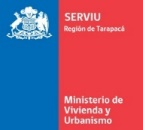 IDENTIFICACIÓN COMPLETA DE LA CONSTRUCTORAANEXO N° 1BIDENTIFICACIÓN COMPLETA DE LA CONSTRUCTORANombre del Oferente:Nombre o Razón Social:R.U.T.:Dirección:Comuna:N° de teléfonoN° celular:Correo electrónico:Rubro y categoría RENACNombre:R.U.T.:RUT Y FIRMA DEL OFERENTE o REPRESENTANTE LEGALANEXO N° 02DECLARACIÓN JURADA SIMPLE DE CONOCIMIENTO Y ACEPTACIÓN DE LAS BASES Y DE LA NORMATIVA DEL PROGRAMA D.S. 49, SUS MODIFICACIONES Y SU MARCO PRESUPUESTARIO.ANEXO N° 02DECLARACIÓN JURADA SIMPLE DE CONOCIMIENTO Y ACEPTACIÓN DE LAS BASES Y DE LA NORMATIVA DEL PROGRAMA D.S. 49, SUS MODIFICACIONES Y SU MARCO PRESUPUESTARIO.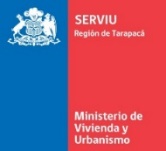 Nombre del Oferente:RUT Y FIRMA DEL OFERENTE o REPRESENTANTE LEGALANEXO N° 03CARTAS DE COMPROMISO DE ATRIBUTOS DEL PASANEXO N° 03CARTAS DE COMPROMISO DE ATRIBUTOS DEL PAS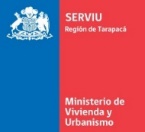 Nombre del Oferente:RUT Y FIRMA DEL OFERENTE o REPRESENTANTE LEGALANEXO N° 04DECLARACIÓN JURADA SIMPLE PARA IMPLEMENTACIÓN DEL PASANEXO N° 04DECLARACIÓN JURADA SIMPLE PARA IMPLEMENTACIÓN DEL PAS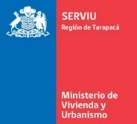 Nombre del Oferente:ANEXO N° 05 (página 1 de 2)COMPROMISO Y FUNCIONES DE LOS INTEGRANTES DEL EQUIPO PROFESIONALANEXO N° 05 (página 1 de 2)COMPROMISO Y FUNCIONES DE LOS INTEGRANTES DEL EQUIPO PROFESIONALANEXO N° 05 (página 1 de 2)COMPROMISO Y FUNCIONES DE LOS INTEGRANTES DEL EQUIPO PROFESIONAL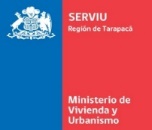 Nombre del Oferente:ANEXO N° 05 (página 2 de 2)COMPROMISO Y FUNCIONES DE LOS INTEGRANTES DEL EQUIPO PROFESIONALANEXO N° 05 (página 2 de 2)COMPROMISO Y FUNCIONES DE LOS INTEGRANTES DEL EQUIPO PROFESIONALNombre del Oferente:CARGOCantidad de personasNombres, apellidos y RUTFormación académicaJornada (completa, media o ¼)Experiencia laboralFirmaCoordinador PASProfesional (es) ejecutor(es) PASProfesional de apoyo en temas comunitariosPersonal de apoyoProfesional área técnicaOtro…Otro…ANEXO N° 06CARTA COMPROMISO DEL ENCARGADO Y EQUIPO PROFESIONALANEXO N° 06CARTA COMPROMISO DEL ENCARGADO Y EQUIPO PROFESIONAL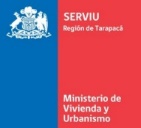 Nombre del Oferente:CargoCaracterísticas y funcionesCoordinador del PASProfesional del área social, de preferencia trabajador social, con alta experiencia en intervención comunitaria, mínimo 5 años y con experiencia en diseño y ejecución de Planes de Habilitación Social, Programas FSV y/o FSEV (mínimo 3 años).Profesional con experiencia en coordinación de equipos de trabajo.Manejo Ley de Copropiedad Inmobiliaria, según se incluya y contemple esta tipología.Responsable de la coordinación social y supervisión del equipo ejecutor PAS.Responsable de controlar el cumplimiento de los productos comprometidos en el PAS.Responsable de la generación de informes a SERVIU.Responsable de mantener comunicación permanente con equipo supervisor SERVIU PAS. Profesional(es) ejecutor(es) PAS Profesional del área social, de preferencia trabajador social, con experiencia en intervención comunitaria, resolución de conflictos y al fortalecimiento de la identidad barrial y con experiencia en ejecución de Planes de Habilitación Social, Programas FSV y/o FSEV.Personal de ApoyoDe preferencia considerar el apoyo de personal técnico social o educador social con título técnico de centros de formación técnica o institutos profesionales, egresados o estudiantes de tercer año en adelante correspondientes a carreras del ámbito de las ciencias sociales. Este equipo de apoyo deberá realizar sus funciones bajo la coordinación del coordinador PAS.Las tareas de apoyo corresponden principalmente a la aplicación de fichas diagnósticas y digitación de base de datos diagnósticos. Así también apoyo en convocatorias y distribución de materiales informativos o de difusión. Este equipo de apoyo no debe reemplazar las funciones del Coordinador PAS y de profesionales ejecutores del PAS.ANEXO N° 07TEMAS A DESARROLLAR EN LA PRESENTACIÓN PROYECTO TÉCNICOANEXO N° 07TEMAS A DESARROLLAR EN LA PRESENTACIÓN PROYECTO TÉCNICO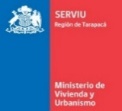 Nombre del Oferente:ANEXO N° 08ESCUELA O CICLO DE TALLERES DE REFORZAMIENTO Y PREPARATORIOS PARA LA LLEGADA DE LAS FAMILIAS A SUS VIVIENDAS Y BARRIOANEXO N° 08ESCUELA O CICLO DE TALLERES DE REFORZAMIENTO Y PREPARATORIOS PARA LA LLEGADA DE LAS FAMILIAS A SUS VIVIENDAS Y BARRIO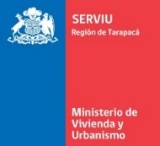 Nombre del Oferente:ANEXO N° 09DESARROLLO DE ATRIBUTOS DEL PLAN DE ACOMPAÑAMIENTO SOCIALANEXO N° 09DESARROLLO DE ATRIBUTOS DEL PLAN DE ACOMPAÑAMIENTO SOCIAL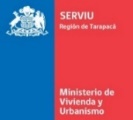 Nombre del Oferente:ActividadObjetivosParticipantesMetodologíaProductos esperadosInfraestructuraRecursos humanosRecursos materialesN°Contenidos generalesDescripción (folleto, manual, cartilla, díptico, número aprox. de páginas, tipo de papel, cantidad de colores)1234N°Artefactos de la vivienda o equipamientoDescripción general del mensajeObjetivo del mensaje1234ActividadObjetivosParticipantesMetodologíaProductos esperadosInfraestructuraRecursos humanosRecursos materialesActividadObjetivosParticipantesMetodologíaProductos esperadosInfraestructuraRecursos humanosRecursos materialesCaracterísticaDescripciónTiempo de respuestaCanales de comunicación para informar el problemaDifusión del funcionamiento del servicio post ventaVerificación de la solución del problemaN°InstituciónÁrea de trabajoDirección1234ActividadObjetivosParticipantesMetodologíaProductos esperadosInfraestructuraRecursos humanosRecursos materialesANEXO N° 10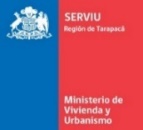 CRITERIOS DE DISEÑO (aplicables para la evaluación)ANEXO N° 10CRITERIOS DE DISEÑO (aplicables para la evaluación)Nombre del oferente:ítemCriterios de EvaluaciónPonde-raciónDesglose de puntajesMedio VerificadorPuntajePuntajeítemCriterios de EvaluaciónPonde-raciónDesglose de puntajesMedio VerificadorEP 1EP 1ítemCriterios de EvaluaciónPonde-raciónDesglose de puntajesMedio VerificadorPtosPond1Distancia de la puerta de acceso de los edificios colectivos del acceso a una vía de tránsito público o espacio público (máx. 50 m, Artículo 6.2.3. OGUC). Se considerará el promedio de las distancias de los distintos edificios colectivos del proyecto.10%Distancia Promedio entre 50 y 45 m = 20 ptos.; Distancia Promedio entre 44,9 y 40 m = 30 ptos.; Distancia Promedio menor a 40 m= 50 ptos.Planta detallando distancia solicitada de cada uno de los edificios colectivos del proyecto.2Cantidad de estacionamientos por unidades de vivienda del proyecto (se debe considerar la misma cantidad para cada edificio colectivo)20%(número mayor / número en evaluación) *100 * ponderaciónPlanta emplazamiento señalando área estacionamientos y número de éstos del proyecto (y detallado por cada comité y sus edificios colectivos)3Superficie de áreas comunes por unidad de vivienda de un edificio colectivo, sin considerar áreas de estacionamientos ni de servicios, la cual debe quedar configurada ya sea por la misma agrupación de los edificios colectivos como por otros elementos del proyecto (muros de contención, aterrazamientos, orientaciones que favorezcan asoleamiento y ventilación natural, entre otros). Se considerará el promedio de superficies de áreas comunes por unidad de vivienda de los edificios colectivos del proyecto.15%100% de puntaje quien oferte mayor promedio de cantidad de m2 de áreas comunes por unidad de vivienda, y de manera descendiente a las propuestas que oferten menor cantidad de m2 (ptos. máx. 50)Planta de emplazamiento de los edificios colectivos del proyecto, señalando número de unidades y polígono de área común, complementándolo con perfiles longitudinales y transversales.4Fachadas con vanos de recintos habitables (Si tienen más de un tipo de unidad/edificio colectivo en donde la disposición de fachadas sea distinta, se considerará el puntaje proporcional, de acuerdo a la cantidad de cada una) Téngase en consideración lo señalado en la letra e) del numeral 1.1.2 Soluciones Habitacionales.20%1 fachada = 5 ptos.; 2 fachadas perpendiculares = 25 ptos.; 2 fachadas paralelas = 70 ptosPlanta y elevaciones de conjunto de block(s) y/o edificios colectivos tipos.5Superficie construida (de acuerdo a OGUC) de la unidad de vivienda, la que deberá incluir balcón y loggia (si hay más de un tipo, se considerará el puntaje proporcional, de acuerdo a la cantidad de cada tipo) 15%Superficie entre 55 y 56 m2 = 20 ptos.; Superficie entre 56,1 y 58 m2 = 30 ptos.; Superficie mayor a 58 m2= 50 ptos.Planta(s) unidad de vivienda6Superficie útil (de acuerdo a requerimientos mínimos del DS 49) del  tercer dormitorio, privilegiando dar cabida a dos camas en planta (si hay más de un tipo, se considerará el puntaje proporcional, de acuerdo a la cantidad de cada tipo)20%Superficie entre 4,5 y 6,0 m2 = 5 ptos.; Superficie entre 6,1 y 7,5 m2 = 35 ptos.; Superficie mayor a 7,5 m2= 60 ptos.Planta(s) unidad de viviendaTOTAL100%ANEXO N° 11RESEÑA CRITERIOS DE DISEÑOANEXO N° 11RESEÑA CRITERIOS DE DISEÑONombre del oferente:ÍTEMFACTOR A EVALUARDE QUÉ MANERA ESTÁ RESUELTO EN LA PROPUESTAMEDIO DE VERIFICACIÓNMARCAR CON UNA XÍTEMFACTOR A EVALUARDE QUÉ MANERA ESTÁ RESUELTO EN LA PROPUESTAMEDIO DE VERIFICACIÓNMARCAR CON UNA XÍTEMFACTOR A EVALUARDE QUÉ MANERA ESTÁ RESUELTO EN LA PROPUESTAMEDIO DE VERIFICACIÓNMARCAR CON UNA X1Distancia de la puerta de acceso de los edificios colectivos del acceso a una vía de tránsito público o espacio público (máx. 50 m, Artículo 6.2.3. OGUC). Se considerará el promedio de las distancias de los distintos edificios colectivos del proyecto.Breve descripción2Cantidad de estacionamientos por unidades de vivienda del proyecto (se debe considerar la misma cantidad para cada edificio colectivo)Breve descripción3Superficie de áreas comunes por unidad de vivienda de un edificio colectivo, sin considerar áreas de estacionamientos ni de servicios, la cual debe quedar configurada ya sea por la misma agrupación de los edificios colectivos como por otros elementos del proyecto (muros de contención, aterrazamientos, orientaciones que favorezcan asoleamiento y ventilación natural, entre otros). Se considerará el promedio de superficies de áreas comunes por unidad de vivienda de los edificios colectivos del proyecto.Breve descripción4Fachadas con vanos de recintos habitables (Si tienen más de un tipo de unidad/edificio colectivo en donde la disposición de fachadas sea distinta, se considerará el puntaje proporcional, de acuerdo a la cantidad de cada una) Téngase en consideración lo señalado en la letra e) del numeral 1.1.2 Soluciones Habitacionales.Breve descripción5Superficie construida (de acuerdo a OGUC) de la unidad de vivienda, la que deberá incluir balcón y loggia (si hay más de un tipo, se considerará el puntaje proporcional, de acuerdo a la cantidad de cada tipo) Breve descripción6Superficie útil (de acuerdo a requerimientos mínimos del DS 49) del  tercer dormitorio, privilegiando dar cabida a dos camas en planta (si hay más de un tipo, se considerará el puntaje proporcional, de acuerdo a la cantidad de cada tipo)Breve descripciónTOTAL100%ANEXO N° 12PRESUPUESTO FINANCIADO ASISTENCIA TÉCNICAANEXO N° 12PRESUPUESTO FINANCIADO ASISTENCIA TÉCNICAANEXO N° 12PRESUPUESTO FINANCIADO ASISTENCIA TÉCNICAANEXO N° 12PRESUPUESTO FINANCIADO ASISTENCIA TÉCNICA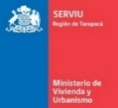 Ingresos, fuentes de financiamientoIngresos, fuentes de financiamientoIngresos, fuentes de financiamientoMonto ingreso total (UF)V°B°Organización de la demanda y Plan de Habilitación Social Pre-selección del proyecto.Organización de la demanda y Plan de Habilitación Social Pre-selección del proyecto.Organización de la demanda y Plan de Habilitación Social Pre-selección del proyecto.Plan de Habilitación Social Post-selección del proyecto.Plan de Habilitación Social Post-selección del proyecto.Plan de Habilitación Social Post-selección del proyecto.Elaboración de proyectos técnicos.Elaboración de proyectos técnicos.Elaboración de proyectos técnicos.Gestión legal y administrativa del proyecto.Gestión legal y administrativa del proyecto.Gestión legal y administrativa del proyecto.TOTAL INGRESOS DEL PROYECTO DE ASISTENCIA TÉCNICATOTAL INGRESOS DEL PROYECTO DE ASISTENCIA TÉCNICATOTAL INGRESOS DEL PROYECTO DE ASISTENCIA TÉCNICAEGRESOSEjecución de gastoCargo a presupuesto del proyectoCargo a fondos a rendirMonto egreso total proyecto (UF)V°B°Organización de la demandaElaboración Plan de Habilitación SocialObtención de documentosTotal Organización de la demandaTotal Organización de la demandaTotal Organización de la demandaElaboración proyecto de ArquitecturaElaboración proyecto de EstructurasElaboración proyecto de UrbanizaciónElaboración proyecto de LoteoTotal elaboración de proyectos técnicosTotal elaboración de proyectos técnicosTotal elaboración de proyectos técnicosÁrea seguimiento del proyecto habitacionalÁrea formación futuros propietariosÁrea redes comunitariasTotal ejecución de Plan de Habilitación SocialTotal ejecución de Plan de Habilitación SocialTotal ejecución de Plan de Habilitación SocialInscripción del terrenoContrato de construcción ante notarioPermiso de edificaciónPermiso de factibilidad de serviciosCertificado de recepción municipalCopia de inscripciones en Conservador de Bienes RaícesTotal gestión legal y administrativaTotal gestión legal y administrativaTotal gestión legal y administrativaTOTAL EGRESOS DEL PROYECTO DE ASISTENCIA TÉCNICATOTAL EGRESOS DEL PROYECTO DE ASISTENCIA TÉCNICATOTAL EGRESOS DEL PROYECTO DE ASISTENCIA TÉCNICAOBSERVACIONESOBSERVACIONESOBSERVACIONESV°B°V°B°NOMBRE REVISORNOMBRE REVISORNOMBRE REVISORFIRMA REVISORFIRMA REVISORANEXO N° 13PRESUPUESTO FINANCIADO FONDO SOLIDARIO ELECCIÓN DE VIVIENDA – TIPOLOGÍAS DE CONSTRUCCIÓNANEXO N° 13PRESUPUESTO FINANCIADO FONDO SOLIDARIO ELECCIÓN DE VIVIENDA – TIPOLOGÍAS DE CONSTRUCCIÓNANEXO N° 13PRESUPUESTO FINANCIADO FONDO SOLIDARIO ELECCIÓN DE VIVIENDA – TIPOLOGÍAS DE CONSTRUCCIÓNANEXO N° 13PRESUPUESTO FINANCIADO FONDO SOLIDARIO ELECCIÓN DE VIVIENDA – TIPOLOGÍAS DE CONSTRUCCIÓNANEXO N° 13PRESUPUESTO FINANCIADO FONDO SOLIDARIO ELECCIÓN DE VIVIENDA – TIPOLOGÍAS DE CONSTRUCCIÓN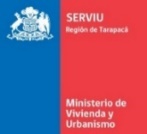 DATOS DEL PROYECTODATOS DEL PROYECTODATOS DEL PROYECTOFECHA REVISIÓNFECHA REVISIÓNFECHA REVISIÓNNombre proyecto:Nombre proyecto:Nombre proyecto:Código proyecto:Código proyecto:Código proyecto:N° FAMILIASN° FAMILIASN° FAMILIASPRESUPUESTO FINANCIADO PROYECTO HABITACIONALPRESUPUESTO FINANCIADO PROYECTO HABITACIONALPRESUPUESTO FINANCIADO PROYECTO HABITACIONALPRESUPUESTO FINANCIADO PROYECTO HABITACIONALPRESUPUESTO FINANCIADO PROYECTO HABITACIONALPRESUPUESTO FINANCIADO PROYECTO HABITACIONALINGRESOSFuentes de financiamientoMonto por familia (UF)Monto ingreso total (UF)Monto ingreso total (UF)V°B°V°B°Subsidio habitacionalAhorro base*Subsidio diferenciado a la localización**Subsidio de densificación en altura**Subsidio densidad**Subsidio por grupo familiar***Subsidio discapacidad (hasta 20 UF)***Subsidio discapacidad (hasta 80 UF)***Subsidio de equipamiento y espacios públicosSubsidio de habilitación**Subsidio de habilitación excepcional**MONTO TOTAL ESTIMATIVO PARA PROYECTO (UF)EGRESOS Ejecución de gastosMonto egreso total (UF)V°B°Adquisición de terrenoHabilitación del terrenoUrbanizaciónConstrucción obra gruesaTerminacionesEquipamiento comunitarioÁreas verdesMejoramiento del entorno urbanoTOTAL EGRESOS DEL PROYECTOANEXO N° 14PRESUPUESTO GENERAL PARA CONSTRUCCIÓN DE VIVIENDAS CNTNombre proyecto:Nombre proyecto:Código proyecto:Código proyecto:RESUMEN PRESUPUESTORESUMEN PRESUPUESTORESUMEN PRESUPUESTOSUBTOTALESTOTAL A.OBRAS PRELIMINARES Y COMPLEMENTARIASOBRAS PRELIMINARES Y COMPLEMENTARIASOBRAS PRELIMINARES Y COMPLEMENTARIASTOTAL B.OBRA GRUESAOBRA GRUESAOBRA GRUESATOTAL C.OBRAS DE TERMINACIONESOBRAS DE TERMINACIONESOBRAS DE TERMINACIONESTOTAL D.OBRAS DE INSTALACIONESOBRAS DE INSTALACIONESOBRAS DE INSTALACIONESTOTAL E.OBRAS DE URBANIZACIÓNOBRAS DE URBANIZACIÓNOBRAS DE URBANIZACIÓNTOTAL F.OBAS DE HABILITACIÓN DE TERRENOOBAS DE HABILITACIÓN DE TERRENOOBAS DE HABILITACIÓN DE TERRENOTOTAL G.SALA MULTIUSOSALA MULTIUSOSALA MULTIUSOTOTAL H.ÁREAS VERDES Y/O MULTICANCHAÁREAS VERDES Y/O MULTICANCHAÁREAS VERDES Y/O MULTICANCHATOTAL COSTO DE CONSTRUCCIÓNTOTAL COSTO DE CONSTRUCCIÓNTOTAL COSTO DE CONSTRUCCIÓNGASTOS GENERALES%UTILIDADES%SUBTOTAL 1SUBTOTAL 1SUBTOTAL 1IVAIVAIVATOTAL COSTO DE CONSTRUCCIÓNTOTAL COSTO DE CONSTRUCCIÓNTOTAL COSTO DE CONSTRUCCIÓNU.F.RESUMEN POR ÍTEM CON G.G. + UTILIDADES + IVASUBTOTALESTOTAL A. OBRAS PRELIMINARES Y COMPLEMENTARIASTOTAL B. OBRA GRUESATOTAL C.OBRAS DE TERMINACIONESTOTAL D.OBRAS DE INSTALACIONESTOTAL E.OBRAS DE URBANIZACIÓNTOTAL F.OBAS DE HABILITACIÓN DE TERRENOTOTAL G.SALA MULTIUSOTOTAL H.ÁREAS VERDES Y/O MULTICANCHAPRESUPUESTO GENERAL PARA CONSTRUCCIÓN DE VIVIENDAS CNT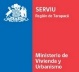 Nombre proyecto:Nombre proyecto:Código proyecto:Código proyecto:Oferente:Oferente:Nombre del ComitéNombre del ComitéCasa/Dpto.Tipo proyectoNombre del ProyectoNombre del ProyectoNombre del ProyectoFechaComunaComunaLocalidadLocalidad0Cantidad total de ViviendasCantidad total de ViviendasSuperficie total viviendas (m2)Superficie total viviendas (m2)Nombre Empresa ConstructoraNombre Empresa ConstructoraRutRutRESUMEN PRESUPUESTOSUBTOTALES UFTOTAL A OBRAS PRELIMINARES Y COMPLEMENTARIASTOTAL B OBRA GRUESATOTAL C OBRAS DE TERMINACIÓNTOTAL D OBRAS DE INSTALACIONESTOTAL E OBRAS DE URBANIZACIÓNTOTAL F OBRAS DE HABILITACIÓN DE TERRENOTOTAL G SALA MULTIUSOTOTAL H ÁREAS VERDES Y RECREACIONALESTOTAL COSTO DIRECTO CONSTRUCCIÓN%GASTOS GENERALESUTILIDADESSUBTOTAL 1IVATOTAL COSTO DE CONSTRUCCIÓN0,00 UFCOSTO CONSTRUCCIÓN POR UNIDAD DE VIVIENDARESUMEN POR ÍTEM CON G.G. + UTILIDADES + IVASUBTOTALESTOTAL A OBRAS PRELIMINARES Y COMPLEMENTARIASTOTAL B OBRA GRUESATOTAL C OBRAS DE TERMINACIÓNTOTAL D OBRAS DE INSTALACIONESTOTAL E OBRAS DE URBANIZACIÓNTOTAL F OBRAS DE HABILITACIÓN DE TERRENOTOTAL G SALA MULTIUSOTOTAL H ÁREAS VERDES Y RECREACIONALESIngreso datos empresa(TOTAL A) PRESUPUESTO GENERAL OBRAS PRELIMINARES Y COMPLEMENTARIASÍTEMDESIGNACIÓNUNIDADCANTIDADP. UNITARIOP. TOTAL A.-  OBRAS PRELIMINARES Y COMPLEMENTARIASA.1INSTALACIÓN DE FAENAS Y OBRAS PRELIMINARESA.1.1Construcciones provisoriasgl0,000 UF0,00 UFA.1.2Empalmes y conexiones provisoriasgl0,000 UF0,00 UFA.1.3Despeje de terrenogl0,000 UF0,00 UFA.1.4Cierros provisoriosgl0,000 UF0,00 UFA.1.5Señalización provisoriagl0,000 UF0,00 UFA.1.6Nivelación y replanteogl0,000 UF0,00 UFA2 OBRAS COMPLEMENTARIAS0,00 UFA.2.1Letreros de obran°0,000 UF0,00 UFA.2.2Aseo y entregagl0,000 UF0,00 UFA.2.3Retiro de escombrosgl0,000 UF0,00 UFA.3CONTROL CALIDAD OBRAS (ensayos)A.3.1SuelosA.3.1.1Proctorn°0,000 UF0,00 UFA.3.1.2CBR o Densidad relativan°0,000 UF0,00 UFA.3.1.3Limites de Aterbergn°0,000 UF0,00 UFA.3.1.4Densidad máxima compactada secan°0,000 UF0,00 UFA.3.2MaderaA.3.2.1Impregnaciónn°0,000 UF0,00 UFA.3.2.2Grado estructural n°0,000 UF0,00 UFA.3.3HormigónA.3.3.1R Compresiónn°0,000 UF0,00 UFA.3.3.2Docilidad n°0,000 UF0,00 UFA.3.4Albañilería0,00 UFA.3.4.1Resistencia compresión morteron°0,000 UF0,00 UFA.3.4.2Resistencia compresión relleno de tensoresn°0,000 UF0,00 UFA.3.4.3Ensayo de muretes n°0,000 UF0,00 UFA.3.5Instalaciones sanitarias0,00 UFA.3.5.1Pruebas red agua potablen°0,000 UF0,00 UFA.3.5.2Pruebas red alcantarilladon°0,000 UF0,00 UFA.3.6Subrasante0,00 UFA.3.6.1Proctorn°0,000 UF0,00 UFA.3.6.2CBR o Densidad relativan°0,000 UF0,00 UFA.3.6.3Límites de Aterbergn°0,000 UF0,00 UFA.3.6.4Densidad máxima compactada secan°0,000 UF0,00 UFA.3.7Sub base, base o mejoramientos0,00 UFA.3.7.1Proctorn°0,000 UF0,00 UFA.3.7.2CBR o Densidad relativan°0,000 UF0,00 UFA.3.7.3Limistes de Aterbergn°0,000 UF0,00 UFA.3.7.4Desgaste de los Angelesn°0,000 UF0,00 UFA.3.7.5Densidad máxima compactada secan°0,000 UF0,00 UFA.3.7.6Espesorn°0,000 UF0,00 UFA.3.8Cemento Asfáltico0,00 UFA.3.8.1Ensayos de liganten°0,000 UF0,00 UFA.3.9Mezcla asfálticaA.3.9.1Ensayo Marshalln°0,000 UF0,00 UFA.3.9.2Ensayo de extracciónn°0,000 UF0,00 UFA.3.9.3Espesoresn°0,000 UF0,00 UFA.3.9.4Granulometría de la mezclan°0,000 UF0,00 UFA.3.9.5HI - LOWn°0,000 UF0,00 UFA.3.10AcerasA.3.10.1R Compresiónn°0,000 UF0,00 UFA.3.10.2Espesorn°0,000 UF0,00 UFA.3.11SolerasA.3.11.1Resistencia a Compresiónn°0,000 UF0,00 UFA.3.11.2Impacton°0,000 UF0,00 UFA.3.12Calzadas  hormigón A.3.12.1Compresiónn°0,000 UF0,00 UFA.3.12.2Flexotracciónn°0,000 UF0,00 UFA.3.12.3Espesorn°0,000 UF0,00 UFA. EXTRASPARTIDAS DE OBRAS PRELIMINARES Y COMPLEMENTARIAS AGREGADAS POR LA EMPRESAA.EX.1uuu0,000 UF0,00 UFA.EX.20,000 UF0,00 UFA.EX.30,000 UF0,00 UFA.EX.40,000 UF0,00 UFA.EX.50,000 UF0,00 UFA.EX.60,000 UF0,00 UFA.EX.70,000 UF0,00 UFA.EX.80,000 UF0,00 UFA.EX.90,000 UF0,00 UFA.EX.100,000 UF0,00 UFA.EX.110,000 UF0,00 UFA.EX.120,000 UF0,00 UFA.EX.130,000 UF0,00 UFA.EX.140,000 UF0,00 UFA.EX.150,000 UF0,00 UFA.EX.160,000 UF0,00 UFA.EX.170,000 UF0,00 UFA.EX.180,000 UF0,00 UFA.EX.190,000 UF0,00 UFA.EX.200,000 UF0,00 UFTOTAL A0,00 UFIngreso datos empresa(TOTAL B) PRESUPUESTO GENERAL OBRA GRUESAITEMDESIGNACIONUNIDADCANTIDADP. UNITARIOP. TOTAL B  OBRA GRUESAB.1FUNDACIONESB.1.1Replanteo, trazado y nivelesgl0,000 UF0,00 UFB.1.2Excavaciónm30,000 UF0,00 UFB.1.3Emplantilladom30,000 UF0,00 UFB.1.4Hormigón cimientosm30,000 UF0,00 UFB.1.5Hormigón sobrecimientosm30,000 UF0,00 UFB.1.6Enfierradurakg0,000 UF0,00 UFB.1.7Moldajesm20,000 UF0,00 UFB.1.8Anclajes n°0,000 UF0,00 UFB2RADIERB.2.1Base (Cama de ripio)indicar espesorm20,000 UF0,00 UFB.2.2Hormigónm30,000 UF0,00 UFB3MUROS 1 piso B.3.1Hormigón ArmadoB.3.1.1Hormigón pilares Vigas y Cadenasm30,000 UF0,00 UFB.3.1.2Enfierradura pilares,vigas y cadenaskg0,000 UF0,00 UFB.3.1.3Moldajes pilares vigas y cadenasm20,000 UF0,00 UFB.3.2AlbañileríaB.3.2.1Ladrillom20,000 UF0,00 UFB.3.2.2Bloquesm20,000 UF0,00 UFB.3.2.3Tensores y escalerillaskg0,000 UF0,00 UFB.3.3MaderaB.3.3.1Entramado Estructuralm20,000 UF0,00 UFB.3.3.2Entramado tabiquesm20,000 UF0,00 UFB.3.3.3Pilaresml0,000 UF0,00 UFB.3.3.4Vigaml0,000 UF0,00 UFB.3.4AceroB.3.4.1Entramado Fe galvanizadom20,000 UF0,00 UFB.3.4.2Entramado Acerom20,000 UF0,00 UFB.3.4.3Pilaresm0,000 UF0,00 UFB.3.4.4Vigam0,000 UF0,00 UFB.3.5Paneles sis. Const. No tradicionalB.3.5.1Estructuralesm20,000 UF0,00 UFB.3.5.2Tabiqueriasm20,000 UF0,00 UFB4ENTREPISOB.4.1Losa de hormigón armadoB.4.1.1Hormigon m30,000 UF0,00 UFB.4.1.2Enfierradurakg0,000 UF0,00 UFB.4.1.3moldajesm20,000 UF0,00 UFB.4.2Losa con placa colaborantem20,000 UF0,00 UFB.4.3Losa nervadam20,000 UF0,00 UFB.4.4EntramadosB.4.4.1Maderam20,000 UF0,00 UFB.4.4.2Fe galvanizadom20,000 UF0,00 UFB.4.4.3Acerom20,000 UF0,00 UFB.4.4.4Placa pisom20,000 UF0,00 UFB5MUROS 2 piso B.5.1Hormigón armadoB.5.1.1Hormigón pilares Vigas y Cadenasm30,000 UF0,00 UFB.5.1.2Enfierradura pilares,vigas y cadenaskg0,000 UF0,00 UFB.5.1.3moldajes pilares vigas y cadenasm20,000 UF0,00 UFB.5.2AlbañileríaB.5.2.1Ladrillom20,000 UF0,00 UFB.5.2.2Bloquesm20,000 UF0,00 UFB.5.2.3Tensores y escalerillaskg0,000 UF0,00 UFB.5.2MaderaB.5.2.1Entramado Estructuralm20,000 UF0,00 UFB.5.2.2Entramado tabiquesm20,000 UF0,00 UFB.5.2.3Pilaresml0,000 UF0,00 UFB.5.2.4Vigaml0,000 UF0,00 UFB.5.3AceroB.5.3.1Entramado Fe galvanizadom20,000 UF0,00 UFB.5.3.2Entramado Acerom20,000 UF0,00 UFB.5.3.3Pilaresm0,000 UF0,00 UFB.5.3.4Vigam0,000 UF0,00 UFB.5.4Paneles (Sist. Const. no tradicional)B.5.4.1Estructuralesm20,000 UF0,00 UFB.5.4.2Tabiqueriasm20,000 UF0,00 UFB6CUBIERTA (inc. Cumbreras)B.6.1Estructura (inc. Costaneras)B.6.1.1Maderam20,000 UF0,00 UFB.6.1.2Acerom20,000 UF0,00 UFB.6.1.3Acero galvanizadom20,000 UF0,00 UFB.6.1.4Paneles (Sist. Const. no tradicional)m20,000 UF0,00 UFB.6.2Cubierta (inc. Cumbreras)B.6.2.1Acero galvanizadom20,000 UF0,00 UFB.6.2.2Fibrocementom20,000 UF0,00 UFB.6.2.3Tejuela asfalticam20,000 UF0,00 UFB.6.3HojalateríaB.6.3.1Canalesm0,000 UF0,00 UFB.6.3.2Bajadasm0,000 UF0,00 UFB.7ESCALERAS ESPACIOS COMUNESB.7.1Escalera (estructura, peldaños, baranda y pasamanos)gl0,000 UF0,00 UFB. EXTRASPARTIDAS DE OBRA GRUESA AGREGADAS POR LA EMPRESAB.EX.1ww0,000 UF0,00 UFB.EX.20,000 UF0,00 UFB.EX.30,000 UF0,00 UFB.EX.40,000 UF0,00 UFB.EX.50,000 UF0,00 UFB.EX.60,000 UF0,00 UFB.EX.70,000 UF0,00 UFB.EX.80,000 UF0,00 UFB.EX.90,000 UF0,00 UFB.EX.100,000 UF0,00 UFB.EX.110,000 UF0,00 UFB.EX.120,000 UF0,00 UFB.EX.130,000 UF0,00 UFB.EX.140,000 UF0,00 UFB.EX.150,000 UF0,00 UFB.EX.160,000 UF0,00 UFB.EX.170,000 UF0,00 UFB.EX.180,000 UF0,00 UFB.EX.190,000 UF0,00 UFB.EX.20werwer0,000 UF0,00 UFTOTAL B0,00 UFIngreso datos empresa(TOTAL C) PRESUPUESTO GENERAL OBRAS DE TERMINACIÓNITEMDESIGNACIONUNIDADCANTIDADP. UNITARIOP. TOTAL C.-  OBRAS DE TERMINACIONC1REVESTIMIENTOS MUROS Y TABIQUES C.1.1ExteriorC.1.1.1Estucom20,000 UF0,00 UFC.1.1.2Maderam20,000 UF0,00 UFC.1.1.3Madera placasm20,000 UF0,00 UFC.1.1.4Fibrocementom20,000 UF0,00 UFC.1.1.5Siddingm20,000 UF0,00 UFC.1.2Interior zona secaC.1.2.1Estucosm20,000 UF0,00 UFC.1.2.2Yeso cartónm20,000 UF0,00 UFC.1.2.3FIbrocementom20,000 UF0,00 UFC.1.2.4Maderam20,000 UF0,00 UFC.1.2.5Madera placasm20,000 UF0,00 UFC.1.3Interior zona húmedaC.1.3.1Estucosm20,000 UF0,00 UFC.1.3.2Fibrocementom20,000 UF0,00 UFC.1.3.3Yeso cartón RHm20,000 UF0,00 UFC2AISLACION TERMICA MUROS (INCLUYE BARREAS DE HUMEDAD Y VAPOR)C.2.1Poliestireno expandidom20,000 UF0,00 UFC.2.2Lana mineralm20,000 UF0,00 UFC.2.3Lana de vidriom20,000 UF0,00 UFC3CIELOC.3.1Enlucido losam20,000 UF0,00 UFC.3.2Estructura cielo falsoC.3.2.1Maderam20,000 UF0,00 UFC.3.2.2Fe. Galvanizadom20,000 UF0,00 UFC.3.3Revestimiento zona secaC.3.3.1Yeso cartónm20,000 UF0,00 UFC.3.3.2Fibrocementom20,000 UF0,00 UFC.3.3.3Maderam20,000 UF0,00 UFC.3.3.4Madera placasm20,000 UF0,00 UFC.3.4Revestimiento zona húmeda C.3.4.1Fibrocementom20,000 UF0,00 UFC.3.4.2Yeso cartón RHm20,000 UF0,00 UFC.4Aislacion  térmica cubiertaC.4.1Poliestireno expandidom20,000 UF0,00 UFC.4.2Lana mineralm20,000 UF0,00 UFC.4.3Lana de vidriom20,000 UF0,00 UFC.5REVESTIMIENTO PISOSC.5.1Cerámicam20,000 UF0,00 UFC.5.2Vinilicom20,000 UF0,00 UFC.5.3Cubrepiso - Alfombram20,000 UF0,00 UFC.6AISLACION TERMICA PISOS (INCLUYE BARREAS DE HUMEDAD Y VAPOR)C.6.1Poliestireno expandidom20,000 UF0,00 UFC.6.2Lana mineralm20,000 UF0,00 UFC.6.3Lana de vidriom20,000 UF0,00 UFC.7ESCALERA INTERIORC.7.1Escalera (estructura, peldaños, baranda y pasamanos)n°0,000 UF0,00 UFC.8ALEROS Y FRONTONESC.8.1EstructuraC.8.1.1Maderam20,000 UF0,00 UFC.8.1.2Fe. Galvanizadom20,000 UF0,00 UFC.8.2RevestimientoC.8.2.1Estucom20,000 UF0,00 UFC.8.2.2Maderam20,000 UF0,00 UFC.8.2.3Madera placasm20,000 UF0,00 UFC.8.2.4Fibrocementom20,000 UF0,00 UFC.8.2.5Siddingm20,000 UF0,00 UFC.8.3Rejillas de ventilacionn°0,000 UF0,00 UFC.8.4Tapacanm0,000 UF0,00 UFC.9PUERTAS Y VENTANASC.9.1MarcosC.9.1.1Maderan°0,000 UF0,00 UFC.9.1.2Metalicon°0,000 UF0,00 UFC.9.2Puertas interioresC.9.2.1Puerta ancho 70n°0,000 UF0,00 UFC.9.2.2Puerta ancho 75n°0,000 UF0,00 UFC.9.2.3Puerta ancho 80n°0,000 UF0,00 UFC.9.2.4Puerta ancho 85n°0,000 UF0,00 UFC.9.3Puerta exterioresC.9.3.1Puerta ancho 80n°0,000 UF0,00 UFC.9.3.2Puerta ancho 85n°0,000 UF0,00 UFC.9.3.3Puerta ventanan°0,000 UF0,00 UFC.9.4Quincallería (incluye chapas, perillas, bisagras y topes)C.9.4.1Puerta principaln°0,000 UF0,00 UFC.9.4.2Bañon°0,000 UF0,00 UFC.9.4.3Interiorn°0,000 UF0,00 UFC.9.4.4Exterior cocinan°0,000 UF0,00 UFC.9.5Ventanas (incluye quincallería)C.9.5.1Aluminiom20,000 UF0,00 UFC.9.5.2PVCm20,000 UF0,00 UFC.9.5.3Maderam20,000 UF0,00 UFC.9.6Vidriosm20,000 UF0,00 UFC.9.7AlfeizarC.9.7.1Maderam0,000 UF0,00 UFC.9.7.2Hormigonm0,000 UF0,00 UFC.10MOLDURASC.10.1Guardapolvosm0,000 UF0,00 UFC.10.2Cornizasm0,000 UF0,00 UFC.11PINTURASC.11.1Óleom20,000 UF0,00 UFC.11.2Esmaltem20,000 UF0,00 UFC.11.3Látexm20,000 UF0,00 UFC.11.4Barnizm20,000 UF0,00 UFC.11.5Antioxidosm20,000 UF0,00 UFC.11.6Impermeabilización murom20,000 UF0,00 UFC.11.7Preparación de superficiem20,000 UF0,00 UFC.12OBRAS EXTERIORESC.12.1Pavimento de Acceso C.12.1.1Pastelonesm20,000 UF0,00 UFC.12.1.2Acera hormigónm20,000 UF0,00 UFC.12.1.3Rampa acceso vivienda (incluye baranda doble altura)gl0,000 UF0,00 UFC.12.2CierrosC.12.2.1Reja antejardin (incluye puertas y portones, alt. 1.80 m.)m0,000 UF0,00 UFC.12.2.2Portón reja (ancho min.2.50m)n°0,000 UF0,00 UFC.12.2.3Puerta reja (ancho min. 0.90m.)n°0,000 UF0,00 UFC.12.2.4Cierro entre propiedades (alt.1.80 m.)m0,000 UF0,00 UFC. EXTRASPARTIDAS DE OBRAS DE TERMINACION  AGREGADAS POR LA EMPRESAC.EX.10,000 UF0,00 UFC.EX.20,000 UF0,00 UFC.EX.30,000 UF0,00 UFC.EX.40,000 UF0,00 UFC.EX.50,000 UF0,00 UFC.EX.60,000 UF0,00 UFC.EX.70,000 UF0,00 UFC.EX.80,000 UF0,00 UFC.EX.90,000 UF0,00 UFC.EX.100,000 UF0,00 UFTOTAL C0,00 UFIngreso datos empresa(TOTAL D) PRESUPUESTO GENERAL OBRAS DE INSTALACIONESITEMDESIGNACIONUNIDADCANTIDADP. UNITARIOP. TOTAL DINSTALACIONES D1ARTEFACTOS SANITARIOS (Incl. grifería)D.1.1WCn°0,000 UF0,00 UFD.1.2Lavamanos con pedestaln°0,000 UF0,00 UFD.1.3Lavamanos sin pedestal (viv. Discapacidad)n°0,000 UF0,00 UFD.1.4Tina n°0,000 UF0,00 UFD.1.5Base duchan°0,000 UF0,00 UFD.1.6Lavaderon°0,000 UF0,00 UFD.1.7Lavaplatos con mueble n°0,000 UF0,00 UFD.1.8Accesorios (portarrollo, jabonera y percha)jgo0,000 UF0,00 UFD.1.9Barras W.C.gl0,000 UF0,00 UFD.1.10Barras duchagl0,000 UF0,00 UFD2RED AGUA POTABLED.2.1MAP n°0,000 UF0,00 UFD.2.2Remarcadores (condominios y edificios)n°0,000 UF0,00 UFD.2.3Red  areas comunes (condominios y edificios)gl0,000 UF0,00 UFD.2.4Red interior agua fríaviv0,000 UF0,00 UFD.2.5Red interior agua calienteviv0,000 UF0,00 UFD3RED ALCANTARILLADOD.3.1UDn°0,000 UF0,00 UFD.3.2Red interior viv0,000 UF0,00 UFD.3.3Cámara desgrasadoran°0,000 UF0,00 UFD.3.4Cámara de inspeccionn°0,000 UF0,00 UFD.3.5Red  areas comunes (condominios y edificios)gl0,000 UF0,00 UFD.3.6Solución particular alcantarilladoviv0,000 UF0,00 UFD4INSTALACIONES ELECTRICASD.4.1Medidor y Empalmesn°0,000 UF0,00 UFD.4.2Tablero (automaticos, protecciones, etc)viv0,000 UF0,00 UFD.4.3Termo electricoviv0,000 UF0,00 UFD.4.4Puesta a tierraviv0,000 UF0,00 UFD.4.5Red interiorviv0,000 UF0,00 UFD.4.6Red  areas comunes (condominios y edificios)gl0,000 UF0,00 UFD5INSTALACIONES DE GAS D.5.1Medidor n°0,000 UF0,00 UFD.5.2Remarcadoresn°0,000 UF0,00 UFD.5.3Red interiorviv0,000 UF0,00 UFD.5.4Calefónviv0,000 UF0,00 UFD.5.5Nicho para cilindros n°0,000 UF0,00 UFD.5.6Ductos Ventilación y Evacuación gasesviv0,000 UF0,00 UFD.5.7Caseta proteccion calefonviv0,000 UF0,00 UFD.5.8Red  areas comunes (condominios y edificios)gl0,000 UF0,00 UFD6INSTALACIONES  SISTEMA SOLARD.6.1Suministro e instalación de sistema solar individualviv0,000 UF0,00 UFD.6.2Estructura de montaje individualviv0,000 UF0,00 UFD7INSTALACION SISTEMA EVACUACION DE DESECHOS SOLIDOSD.7.1Ductos, tolvas y caseta.gl0,000 UF0,00 UFD.7.2Contenedores y otros accesoriosgl0,000 UF0,00 UFD. EXTRASPARTIDAS DE OBRAS DE INSTALACIONES AGREGADAS POR LA EMPRESAD.EX.10,000 UF0,00 UFD.EX.20,000 UF0,00 UFD.EX.30,000 UF0,00 UFD.EX.40,000 UF0,00 UFD.EX.50,000 UF0,00 UFD.EX.60,000 UF0,00 UFD.EX.70,000 UF0,00 UFD.EX.80,000 UF0,00 UFD.EX.90,000 UF0,00 UFD.EX.100,000 UF0,00 UFTOTAL D0,00 UFIngreso datos empresa(TOTAL E) PRESUPUESTO GENERAL OBRAS DE URBANIZACIÓNITEMDESIGNACIONUNIDADCANTP. UNITARIO P. TOTAL EOBRAS DE URBANIZACIÓN E.1PAVIMENTOSE.1.1Excavacion y rellenom30,000 UF0,00 UFE.1.2Escarpesm30,000 UF0,00 UFE.1.3Acerasm20,000 UF0,00 UFE.1.4Base Estabilizada m20,000 UF0,00 UFE.1.5Subase Estabilizada m20,000 UF0,00 UFE.1.6Calzada de Hormigón (informar espesor)m20,000 UF0,00 UFE.1.7Calzada concreto asfaltico (informar espesor)m20,000 UF0,00 UFE.1.8Carpeta maicillo (informar espesor)m20,000 UF0,00 UFE.1.9Solerasm0,000 UF0,00 UFE.1.10Solerillasm0,000 UF0,00 UFE.1.11Soleras con zarpasm0,000 UF0,00 UFE.1.12Zarpasm0,000 UF0,00 UFE.2SISTEMA DE EVACUACIÓN DE AGUAS LLUVIA0,00 UFE.2.1Red evacuacion aguas lluvia 0,00 UFE.2.1.1Tubo circular de Hormigónm0,000 UF0,00 UFE.2.1.2Tubo de base plana de hormigónm0,000 UF0,00 UFE.2.1.3Tubo circular de metal corrugadom0,000 UF0,00 UFE.2.1.4Tubo circular de PVC hidraulicom0,000 UF0,00 UFE.2.1.5Cama de arena (indicar espesor)m20,000 UF0,00 UFE.2.1.6Proteccion tuberia de hormigonm30,000 UF0,00 UFE.2.2Sumideros0,00 UFE.2.2.1Rejilla fierro fundidon°0,000 UF0,00 UFE.2.2.2Rejilla fierro laminadon°0,000 UF0,00 UFE.2.2.3Hormigón sumiderom30,000 UF0,00 UFE.2.2.4Enfierradurakg0,000 UF0,00 UFE.2.2.5Moldaje m20,000 UF0,00 UFE.2.2.6Estucom20,000 UF0,00 UFE.2.3Drenes0,00 UFE.2..3.1Relleno grava drenesm30,000 UF0,00 UFE.2..3.2Excavacion de drenesm30,000 UF0,00 UFE.2..3.3Emparejamiento sello drenesm20,000 UF0,00 UFE.2..3.4Polietileno para drenesm20,000 UF0,00 UFE.2.4Zanjas de absorción0,00 UFE.2.4.1Capa de arcilla (indicar espesor)m20,000 UF0,00 UFE.2.4.2Tuberias perforadasm0,000 UF0,00 UFE.2.4.3Relleno Gravasm30,000 UF0,00 UFE.2.4.4Relleno material finom30,000 UF0,00 UFE.3AGUA POTABLE LOTEO0,00 UFE.3.1Red de agua gl0,000 UF0,00 UFE.3.2Sistema de impulsion de aguagl0,000 UF0,00 UFE.4ALCANTARILLADO LOTEO0,00 UFE.4.1Red de alcantarillado0,00 UFE.4.1.1Tuberia (indicar material y diametro)m0,000 UF0,00 UFE.4.1.2Proteccion tuberia de hormigonm30,000 UF0,00 UFE.4.1.3Camaras tipo An°0,000 UF0,00 UFE.4.1.4Camaras tipo Bn°0,000 UF0,00 UFE.4.1.5Tapa camara hormigónn°0,000 UF0,00 UFE.4.1.6Tapa camara metalican°0,000 UF0,00 UFE.4.1.7Cama de arena (indicar espesor)m20,000 UF0,00 UFE.4.2Sistema colectivo de tratamiento de aguas servidas (planta)gl0,000 UF0,00 UFE.4.3Plantas elevadoras Aguas Servidasgl0,000 UF0,00 UFE.5ELECTRICIDAD LOTEO0,00 UFE.5.1Red electrica de distribución y alumbrado públicogl0,000 UF0,00 UFE.5.2Postaciónn°0,000 UF0,00 UFE.5.3Iluminaciónn°0,000 UF0,00 UFE.6OBRAS ANEXAS0,00 UFE.6.1Señalización de calles y pasajesgl0,000 UF0,00 UFE.6.2Arborización de calles y pasajesn°0,000 UF0,00 UFE.EXTRASPARTIDAS DE OBRAS DE URBANIZACION AGREGADAS POR LA EMPRESA0,00 UFE.EX.10,000 UF0,00 UFE.EX.20,00 UFE.EX.30,00 UFE.EX.40,00 UFE.EX.50,00 UFE.EX.60,00 UFE.EX.70,00 UFE.EX.80,00 UFE.EX.90,00 UFE.EX.100,00 UFTOTAL E0,00 UFIngreso datos empresa(TOTAL F) PRESUPUESTO GENERAL OBRAS DE HABILITACIÓN DE TERRENOITEMDESIGNACIONUNIDADCANTIDADP. UNITARIO P. TOTAL FOBRAS DE HABILITACIONF.1MOVIMIENTO DE TIERRASF.1.1Excavación en Corte a mano (0 a 1m)m30,000 UF0,00 UFF.1.2Excavación en Corte a maquina (1 o más metros de profundidad)m30,000 UF0,00 UFF.1.3Excavación en Roca m30,000 UF0,00 UFF.1.4Extracción de escombrosm30,000 UF0,00 UFF.2MUROS DE CONTENCIÓNF.2.1Hormigón ArmadoF.2.1.1Hormigón m30,000 UF0,00 UFF.2.1.2Enfierradurakg0,000 UF0,00 UFF.2.1.3Moldajem20,000 UF0,00 UFF.2.2Muros PrefabricadosF.2.2.1Placas de Hormigónm20,000 UF0,00 UFF.2.2.2Bloques de Hormigónm20,000 UF0,00 UFF.2.2.3Tierra Reforzadam20,000 UF0,00 UFF.2.3Muro de Mampostería (bolon)F.2.3.1Bolon desplazadorm30,000 UF0,00 UFF.2.3.2Hormigón m30,000 UF0,00 UFF.2.4GavionesF.2.4.1Malla m20,000 UF0,00 UFF.2.4.2Piedra de rellenom30,000 UF0,00 UFF.3RELLENO ESTRUCTURALF.3.1Relleno con material de obram30,000 UF0,00 UFF.3.2Relleno con estabilizadom30,000 UF0,00 UFF.4FUNDACIONES ESPECIALESF.4.1Losa de Fundación para suelos salinosF.4.1.1Excavacion Mejoramiento estructural (costron salino)m30,000 UF0,00 UFF.4.1.2Polietileno 300 micras y capa de arena sobre sellom20,000 UF0,00 UFF.4.1.3Relleno mejoramiento Estructuralm30,000 UF0,00 UFF.4.1.4Faja impermeabilizante perimetralm20,000 UF0,00 UFF.4.1.5Excavacion fundacion especial suelo salinom30,000 UF0,00 UFF.4.1.6Emplantillado suelo salinom20,000 UF0,00 UFF.4.1.7Base cama de ripio suelo salinom20,000 UF0,00 UFF.4.1.8Moldaje rebalse losa de fundacion suelo salinom20,000 UF0,00 UFF.4.1.9Enfierradura losa fundacion suelo salinokg0,000 UF0,00 UFF.4.1.10Hormigon losa de fundacion suelo salinom30,000 UF0,00 UFF.4.2Pilotes de fundación para suelos salinosF.4.2.1Mejoramiento estructural de suelo salinom30,000 UF0,00 UFF.4.2.2Perforacion con maquina para pilotesn°0,000 UF0,00 UFF.4.2.3Emplantillado pilotem20,000 UF0,00 UFF.4.2.4Enfierradura pilote de fundacion h 4 mtskg0,000 UF0,00 UFF.4.2.5Hormigon pilote de fundacionm30,000 UF0,00 UFF.4.2.6Hormigon cabezal pilote de fundacionm30,000 UF0,00 UFF.4.2.7Moldaje vigas de fundacionm20,000 UF0,00 UFF.4.2.8Enfierradura vigas de fundacionkg0,000 UF0,00 UFF.4.2.9Hormigon vigas de fundacionm30,000 UF0,00 UFF.4.2.10Cama de ripio y polietilenom20,000 UF0,00 UFF.4.2.11Enfierradura losa de fundacionkg0,000 UF0,00 UFF.4.2.12Hormigon losa de fundacionm30,000 UF0,00 UFF.5ESTABILIZACIÓN DE TALUDESF.5.1Soil NailingF.5.1.1Hormigónm30,000 UF0,00 UFF.5.1.2Barra de acero para muro Soil Nailingm0,000 UF0,00 UFF.5.1.3Perforación para estructura Soil Nailingm0,000 UF0,00 UFF.5.2Estabilización con VegetaciónF.5.2.1Geotextilm20,000 UF0,00 UFF.5.2.2Geogrillam20,000 UF0,00 UFF.5.2.3Especie vegetaln°0,000 UF0,00 UFF.6DEFENSAS FLUVIALESF.6.1Defensa longitudinalF.6.1.1Relleno Estructuralm30,000 UF0,00 UFF.6.1.2Capa de geotextilm20,000 UF0,00 UFF.6.1.3Hormigónm30,000 UF0,00 UFF.6.1.4Enrocado m30,000 UF0,00 UFF.6.2EspigonesF.6.2.2Capa de geotextilm20,000 UF0,00 UFF.6.2.3Hormigónm30,000 UF0,00 UFF.6.2.4Enrrocado o Gavionesm30,000 UF0,00 UFF.7CANALIZACIÓN DE QUEBRADAS Y CANALESF.7.1Tubo circular de Hormigónm0,000 UF0,00 UFF.7.2Tubo de base plana de hormigónm0,000 UF0,00 UFF.7.3Tubo circular de metal corrugadom0,000 UF0,00 UFF.7.4Tubo circular de PVC hidraulicom0,000 UF0,00 UFF.7.5Cámaras n°0,000 UF0,00 UFF.EXTRASPARTIDAS DE OBRAS DE HABILITACIÓN AGREGADAS POR LA EMPRESAF.EX.10,000 UF0,00 UFF.EX.20,000 UF0,00 UFF.EX.30,000 UF0,00 UFF.EX.40,000 UF0,00 UFF.EX.50,000 UF0,00 UFF.EX.60,000 UF0,00 UFF.EX.70,000 UF0,00 UFF.EX.80,000 UF0,00 UFF.EX.90,000 UF0,00 UFF.EX.100,000 UF0,00 UFTOTAL F0,00 UFIngreso datos empresa(TOTAL G) PRESUPUESTO GENERAL SALA MULTIUSOITEMDESIGNACIONUNIDADCANTIDADP. UNIT. UFP. TOTAL UFGOBRAS DE CONSTRUCCION DE SALA MULTIUSOB  OBRA GRUESAB.1FUNDACIONESB.1.1Replanteo, trazado y nivelesgl0,000 UF0,00 UFB.1.2Excavaciónm30,000 UF0,00 UFB.1.3Emplantilladom30,000 UF0,00 UFB.1.4Hormigón cimientosm30,000 UF0,00 UFB.1.5Hormigón sobrecimientosm30,000 UF0,00 UFB.1.6Enfierradurakg0,000 UF0,00 UFB.1.7Moldajesm20,000 UF0,00 UFB.1.8Anclajes n°0,000 UF0,00 UFB2RADIERB.2.1Base (Cama de ripio)indicar espesorm20,000 UF0,00 UFB.2.2Hormigónm30,000 UF0,00 UFB3MUROS 1 piso B.3.1Hormigón ArmadoB.3.1.1Hormigón pilares Vigas y Cadenasm30,000 UF0,00 UFB.3.1.2Enfierradura pilares,vigas y cadenaskg0,000 UF0,00 UFB.3.1.3Moldajes pilares vigas y cadenasm20,000 UF0,00 UFB.3.2AlbañileríaB.3.2.1Ladrillom20,000 UF0,00 UFB.3.2.2Bloquesm20,000 UF0,00 UFB.3.2.3Tensores y escalerillaskg0,000 UF0,00 UFB.3.3MaderaB.3.3.1Entramado Estructuralm20,000 UF0,00 UFB.3.3.2Entramado tabiquesm20,000 UF0,00 UFB.3.3.3Pilaresml0,000 UF0,00 UFB.3.3.4Vigaml0,000 UF0,00 UFB.3.4AceroB.3.4.1Entramado Fe galvanizadom20,000 UF0,00 UFB.3.4.2Entramado Acerom20,000 UF0,00 UFB.3.4.3Pilaresm0,000 UF0,00 UFB.3.4.4Vigam0,000 UF0,00 UFB.3.5Paneles sis. Const. No tradicionalB.3.5.1Estructuralesm20,000 UF0,00 UFB.3.5.2Tabiqueriasm20,000 UF0,00 UFB4ENTREPISOB.4.1Losa de hormigón armadoB.4.1.1Hormigon m30,000 UF0,00 UFB.4.1.2Enfierradurakg0,000 UF0,00 UFB.4.1.3moldajesm20,000 UF0,00 UFB.4.2Losa con placa colaborantem20,000 UF0,00 UFB.4.3Losa nervadam20,000 UF0,00 UFB.4.4EntramadosB.4.4.1Maderam20,000 UF0,00 UFB.4.4.2Fe galvanizadom20,000 UF0,00 UFB.4.4.3Acerom20,000 UF0,00 UFB.4.4.4Placa pisom20,000 UF0,00 UFB5MUROS 2 piso B.5.1Hormigón armadoB.5.1.1Hormigón pilares Vigas y Cadenasm30,000 UF0,00 UFB.5.1.2Enfierradura pilares,vigas y cadenaskg0,000 UF0,00 UFB.5.1.3moldajes pilares vigas y cadenasm20,000 UF0,00 UFB.5.2AlbañileríaB.5.2.1Ladrillom20,000 UF0,00 UFB.5.2.2Bloquesm20,000 UF0,00 UFB.5.2.3Tensores y escalerillaskg0,000 UF0,00 UFB.5.2MaderaB.5.2.1Entramado Estructuralm20,000 UF0,00 UFB.5.2.2Entramado tabiquesm20,000 UF0,00 UFB.5.2.3Pilaresml0,000 UF0,00 UFB.5.2.4Vigaml0,000 UF0,00 UFB.5.3AceroB.5.3.1Entramado Fe galvanizadom20,000 UF0,00 UFB.5.3.2Entramado Acerom20,000 UF0,00 UFB.5.3.3Pilaresm0,000 UF0,00 UFB.5.3.4Vigam0,000 UF0,00 UFB.5.4Paneles (Sist. Const. no tradicional)B.5.4.1Estructuralesm20,000 UF0,00 UFB.5.4.2Tabiqueriasm20,000 UF0,00 UFB6CUBIERTA (inc. Cumbreras)B.6.1Estructura (inc. Costaneras)B.6.1.1Maderam20,000 UF0,00 UFB.6.1.2Acerom20,000 UF0,00 UFB.6.1.3Acero galvanizadom20,000 UF0,00 UFB.6.1.4Paneles (Sist. Const. no tradicional)m20,000 UF0,00 UFB.6.2Cubierta (inc. Cumbreras)B.6.2.1Acero galvanizadom20,000 UF0,00 UFB.6.2.2Fibrocementom20,000 UF0,00 UFB.6.2.3Tejuela asfalticam20,000 UF0,00 UFB.6.3HojalateríaB.6.3.1Canalesm0,000 UF0,00 UFB.6.3.2Bajadasm0,000 UF0,00 UFB.7ESCALERAS ESPACIOS COMUNESB.7.1Escalera (estructura, peldaños, baranda y pasamanos)gl0,000 UF0,00 UFB. EXTRASPARTIDAS DE OBRA GRUESA AGREGADAS POR LA EMPRESAB.EX.100,000 UF0,00 UFB.EX.20,000 UF0,00 UFB.EX.30,000 UF0,00 UFB.EX.40,000 UF0,00 UFB.EX.50,000 UF0,00 UFB.EX.60,000 UF0,00 UFB.EX.70,000 UF0,00 UFB.EX.80,000 UF0,00 UFB.EX.90,000 UF0,00 UFB.EX.100,000 UF0,00 UFC.-  OBRAS DE TERMINACIONC1REVESTIMIENTOS MUROS Y TABIQUES C.1.1ExteriorC.1.1.1Estucom20,000 UF0,00 UFC.1.1.2Maderam20,000 UF0,00 UFC.1.1.3Madera placasm20,000 UF0,00 UFC.1.1.4Fibrocementom20,000 UF0,00 UFC.1.1.5Siddingm20,000 UF0,00 UFC.1.2Interior zona secaC.1.2.1Estucosm20,000 UF0,00 UFC.1.2.2Yeso cartónm20,000 UF0,00 UFC.1.2.3FIbrocementom20,000 UF0,00 UFC.1.2.4Maderam20,000 UF0,00 UFC.1.2.5Madera placasm20,000 UF0,00 UFC.1.3Interior zona húmedaC.1.3.1Estucosm20,000 UF0,00 UFC.1.3.2Fibrocementom20,000 UF0,00 UFC.1.3.3Yeso cartón RHm20,000 UF0,00 UFC2AISLACION TERMICA MUROS (INCLUYE BARREAS DE HUMEDAD Y VAPOR)C.2.1Poliestireno expandidom20,000 UF0,00 UFC.2.2Lana mineralm20,000 UF0,00 UFC.2.3Lana de vidriom20,000 UF0,00 UFC3CIELOC.3.1Enlucido losam20,000 UF0,00 UFC.3.2Estructura cielo falsoC.3.2.1Maderam20,000 UF0,00 UFC.3.2.2Fe. Galvanizadom20,000 UF0,00 UFC.3.3Revestimiento zona secaC.3.3.1Yeso cartónm20,000 UF0,00 UFC.3.3.2Fibrocementom20,000 UF0,00 UFC.3.3.3Maderam20,000 UF0,00 UFC.3.3.4Madera placasm20,000 UF0,00 UFC.3.4Revestimiento zona húmeda C.3.4.1Fibrocementom20,000 UF0,00 UFC.3.4.2Yeso cartón RHm20,000 UF0,00 UFC.4Aislacion  térmica cubiertaC.4.1Poliestireno expandidom20,000 UF0,00 UFC.4.2Lana mineralm20,000 UF0,00 UFC.4.3Lana de vidriom20,000 UF0,00 UFC.5REVESTIMIENTO PISOSC.5.1Cerámicam20,000 UF0,00 UFC.5.2Vinilicom20,000 UF0,00 UFC.5.3Cubrepiso - Alfombram20,000 UF0,00 UFC.6AISLACION TERMICA PISOS (INCLUYE BARREAS DE HUMEDAD Y VAPOR)C.6.1Poliestireno expandidom20,000 UF0,00 UFC.6.2Lana mineralm20,000 UF0,00 UFC.6.3Lana de vidriom20,000 UF0,00 UFC.7ESCALERA INTERIORC.7.1Escalera (estructura, peldaños, baranda y pasamanos)n°0,000 UF0,00 UFC.8ALEROS Y FRONTONESC.8.1EstructuraC.8.1.1Maderam20,000 UF0,00 UFC.8.1.2Fe. Galvanizadom20,000 UF0,00 UFC.8.2RevestimientoC.8.2.1Estucom20,000 UF0,00 UFC.8.2.2Maderam20,000 UF0,00 UFC.8.2.3Madera placasm20,000 UF0,00 UFC.8.2.4Fibrocementom20,000 UF0,00 UFC.8.2.5Siddingm20,000 UF0,00 UFC.8.3Rejillas de ventilacionn°0,000 UF0,00 UFC.8.4Tapacanm0,000 UF0,00 UFC.9PUERTAS Y VENTANASC.9.1MarcosC.9.1.1Maderan°0,000 UF0,00 UFC.9.1.2Metalicon°0,000 UF0,00 UFC.9.2Puertas interioresC.9.2.1Puerta ancho 70n°0,000 UF0,00 UFC.9.2.2Puerta ancho 75n°0,000 UF0,00 UFC.9.2.3Puerta ancho 80n°0,000 UF0,00 UFC.9.2.4Puerta ancho 85n°0,000 UF0,00 UFC.9.3Puerta exterioresC.9.3.1Puerta ancho 80n°0,000 UF0,00 UFC.9.3.2Puerta ancho 85n°0,000 UF0,00 UFC.9.3.3Puerta ventanan°0,000 UF0,00 UFC.9.4Quincallería (incluye chapas, perillas, bisagras y topes)C.9.4.1Puerta principaln°0,000 UF0,00 UFC.9.4.2Bañon°0,000 UF0,00 UFC.9.4.3Interiorn°0,000 UF0,00 UFC.9.4.4Exterior cocinan°0,000 UF0,00 UFC.9.5Ventanas (incluye quincallería)C.9.5.1Aluminiom20,000 UF0,00 UFC.9.5.2PVCm20,000 UF0,00 UFC.9.5.3Maderam20,000 UF0,00 UFC.9.6Vidriosm20,000 UF0,00 UFC.9.7AlfeizarC.9.7.1Maderam0,000 UF0,00 UFC.9.7.2Hormigonm0,000 UF0,00 UFC.10MOLDURASC.10.1Guardapolvosm0,000 UF0,00 UFC.10.2Cornizasm0,000 UF0,00 UFC.11PINTURASC.11.1Óleom20,000 UF0,00 UFC.11.2Esmaltem20,000 UF0,00 UFC.11.3Látexm20,000 UF0,00 UFC.11.4Barnizm20,000 UF0,00 UFC.11.5Antioxidosm20,000 UF0,00 UFC.11.6Impermeabilización murom20,000 UF0,00 UFC.11.7Preparación de superficiem20,000 UF0,00 UFC.12OBRAS EXTERIORESC.12.1Pavimento de Acceso C.12.1.1Pastelonesm20,000 UF0,00 UFC.12.1.2Acera hormigónm20,000 UF0,00 UFC.12.1.3Rampa acceso vivienda (incluye baranda doble altura)gl0,000 UF0,00 UFC.12.2CierrosC.12.2.1Reja antejardin (incluye puertas y portones, alt. 1.80 m.)m0,000 UF0,00 UFC.12.2.2Portón reja (ancho min.2.50m)n°0,000 UF0,00 UFC.12.2.3Puerta reja (ancho min. 0.90m.)n°0,000 UF0,00 UFC.12.2.4Cierro entre propiedades (alt.1.80 m.)m0,000 UF0,00 UFC. EXTRASPARTIDAS DE OBRAS DE TERMINACION  AGREGADAS POR LA EMPRESAC.EX.10,000 UF0,00 UFC.EX.20,000 UF0,00 UFC.EX.30,000 UF0,00 UFC.EX.40,000 UF0,00 UFC.EX.50,000 UF0,00 UFC.EX.60,000 UF0,00 UFC.EX.70,000 UF0,00 UFC.EX.80,000 UF0,00 UFC.EX.90,000 UF0,00 UFC.EX.100,000 UF0,00 UFDINSTALACIONES D1ARTEFACTOS SANITARIOS (Incl. grifería)D.1.1WCn°0,000 UF0,00 UFD.1.2Lavamanos con pedestaln°0,000 UF0,00 UFD.1.3Lavamanos sin pedestal (viv. Discapacidad)n°0,000 UF0,00 UFD.1.4Tina n°0,000 UF0,00 UFD.1.5Base duchan°0,000 UF0,00 UFD.1.6Lavaderon°0,000 UF0,00 UFD.1.7Lavaplatos con mueble n°0,000 UF0,00 UFD.1.8Accesorios (portarrollo, jabonera y percha)jgo0,000 UF0,00 UFD.1.9Barras W.C.gl0,000 UF0,00 UFD.1.10Barras duchagl0,000 UF0,00 UFD2RED AGUA POTABLED.2.1MAP n°0,000 UF0,00 UFD.2.4Red interior agua fríagl0,000 UF0,00 UFD.2.5Red interior agua calientegl0,000 UF0,00 UFD3RED ALCANTARILLADOD.3.1UDn°0,000 UF0,00 UFD.3.2Red interior gl0,000 UF0,00 UFD.3.3Cámara desgrasadoran°0,000 UF0,00 UFD.3.4Cámara de inspeccionn°0,000 UF0,00 UFD.3.6Solución particular alcantarilladogl0,000 UF0,00 UFD4INSTALACIONES ELECTRICASD.4.1Medidor y Empalmesn°0,000 UF0,00 UFD.4.2Tablero (automaticos, protecciones, etc)gl0,000 UF0,00 UFD.4.3Termo electricogl0,000 UF0,00 UFD.4.4Puesta a tierragl0,000 UF0,00 UFD.4.5Red interiorgl0,000 UF0,00 UFD5INSTALACIONES DE GAS D.5.1Medidor n°0,000 UF0,00 UFD.5.3Red interiorgl0,000 UF0,00 UFD.5.4Calefóngl0,000 UF0,00 UFD.5.5Nicho para cilindros gl0,000 UF0,00 UFD.5.6Ductos Ventilación y Evacuación gasesgl0,000 UF0,00 UFD.5.7Caseta proteccion calefongl0,000 UF0,00 UFD6INSTALACIONES  SISTEMA SOLARD.6.1Suministro e instalación de sistema solar individualgl0,000 UF0,00 UFD.6.2Estructura de montaje individualgl0,000 UF0,00 UFD. EXTRASPARTIDAS DE OBRAS DE INSTALACIONES AGREGADAS POR LA EMPRESAD.EX.10,000 UF0,00 UFD.EX.20,000 UF0,00 UFD.EX.30,000 UF0,00 UFD.EX.40,000 UF0,00 UFD.EX.50,000 UF0,00 UFD.EX.60,000 UF0,00 UFD.EX.70,000 UF0,00 UFD.EX.80,000 UF0,00 UFD.EX.90,000 UF0,00 UFD.EX.100,000 UF0,00 UFG.EXTRASPARTIDAS DE SALA MULTIUSO AGREGADAS POR LA EMPRESAG.EX.10,000 UF0,00 UFG.EX.20,000 UF0,00 UFG.EX.30,000 UF0,00 UFG.EX.40,000 UF0,00 UFG.EX.50,000 UF0,00 UFG.EX.60,000 UF0,00 UFG.EX.70,000 UF0,00 UFG.EX.80,000 UF0,00 UFG.EX.90,000 UF0,00 UFTOTAL G0,00 UFIngreso datos empresa(TOTAL H) PRESUPUESTO GENERAL ÁREAS VERDES Y RECREACIONALESITEMDESIGNACIONUNIDADCANTIDADP. UNITARIO UFP. TOTAL UFHAREAS VERDES Y RECREACIONALESH.1PREPARACION TERRENOH.1.1Escarpesm30,000 UF0,00 UFH.1.2Movimientos de tierram30,000 UF0,00 UFH.1.3Solerillasm0,000 UF0,00 UFH.1.4Rellenos de subbasem30,000 UF0,00 UFH.1.5Base estabilizada m30,000 UF0,00 UFH.1.6Pavimento circulación peatonal, areas de estar, juegos, etc.H.1.6.1Hormigónm20,000 UF0,00 UFH.1.6.2Maicillo m20,000 UF0,00 UFH.1.6.3Bloques de cemento (tipo adocreto)m20,000 UF0,00 UFH.1.6.4Baldozasm20,000 UF0,00 UFH.1.6.5Goma o cauchom20,000 UF0,00 UFH.1.7Obras MenoresH.1.7.1Jardinerasgl0,000 UF0,00 UFH.1.7.2Muretesgl0,000 UF0,00 UFH.1.7.3Gradasgl0,000 UF0,00 UFH.1.7.4Sombreaderosgl0,000 UF0,00 UFH.2INSTALACION ELÉCTRICAH.2.1Empalme y medidorgl0,000 UF0,00 UFH.2.2Redgl0,000 UF0,00 UFH.2.3Postacion n°0,000 UF0,00 UFH.2.4Luminarias n°0,000 UF0,00 UFH.3RIEGOH.3.1Medidorgl0,000 UF0,00 UFH.3.2Red interior (inc. Cámaras)gl0,000 UF0,00 UFH.3.3Mangueras y otros accesoriosgl0,000 UF0,00 UFH.4MOBILIARIO URBANO (Bancas, juegos infantiles, maq. de ejercicio)H.4.1Bancasn°0,000 UF0,00 UFH.4.2Basurerosn°0,000 UF0,00 UFH.4.3Juegos infantilesgl0,000 UF0,00 UFH.4.4Maquinas de ejerciciosn°0,000 UF0,00 UFH.4.5Vallas, barandas.m20,000 UF0,00 UFH.4.6Señaléticagl0,000 UF0,00 UFH.5VEGETACIONH.5.1Preparación suelo para plantaciónm2.0,000 UF0,00 UFH.5.2Arboles (incluye taza y tutor)n°0,000 UF0,00 UFH.5.3Arbustos (incluye taza y tutor)n°0,000 UF0,00 UFH.5.4Floresm20,000 UF0,00 UFH.5.5Cespedm2.0,000 UF0,00 UFH.6AREA DEPORTIVA MULTICANCHAH.6.1Preparación terrenoH.6.1.1Escarpem20,000 UF0,00 UFH.6.1.2Preparación subrante m20,000 UF0,00 UFH.6.1.3Base estabilizada m20,000 UF0,00 UFH.6.2Construccion MulticanchaH.6.2.1Moldaje m0,000 UF0,00 UFH.6.2.2Hormigón   tipo y espesor m30,000 UF0,00 UFH.6.3Implementacion deportiva.gl0,000 UF0,00 UFH.6.4Trazado gl0,000 UF0,00 UFH.6.5Cierros gl0,000 UF0,00 UFH.6.6Instalacion electricaH.6.6.1empalme y medidorgl0,000 UF0,00 UFH.6.6.2redgl0,000 UF0,00 UFH.6.6.3postacionn°0,000 UF0,00 UFH.6.6.4Iluminaciónn°0,000 UF0,00 UFH.EXTRASPARTIDAS DE OBRAS DE AREAS VERDES Y RECREACIONALES AGREGADAS POR LA EMPRESAH.EX.10,000 UF0,00 UFH.EX.20,000 UF0,00 UFH.EX.30,000 UF0,00 UFH.EX.40,000 UF0,00 UFH.EX.50,000 UF0,00 UFH.EX.60,000 UF0,00 UFH.EX.70,000 UF0,00 UFH.EX.80,000 UF0,00 UFH.EX.90,000 UF0,00 UFH.EX.100,000 UF0,00 UFH.EX.110,000 UF0,00 UFH.EX.120,000 UF0,00 UFH.EX.130,000 UF0,00 UFH.EX.140,000 UF0,00 UFH.EX.150,000 UF0,00 UFTOTAL H0,00 UFIngreso datos empresa